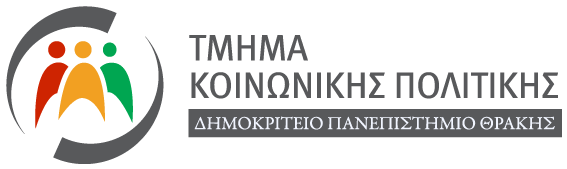 σας προσκαλεί στην εκδήλωση που θα πραγματοποιηθεί για τις επαγγελματικές προοπτικές των αποφοίτων του Τμήματος.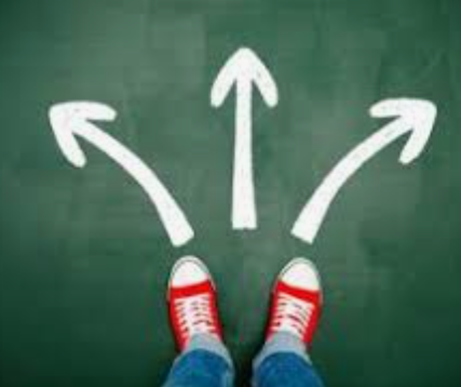 την ΤΕΤΑΡΤΗ 30 ΜΑΡΤΙΟΥ 2022 ώρα 18:00 μμ. στο Αμφιθέατρο του πρώην Τμήματος Κοινωνικής Διοίκησης και Πολιτικής Επιστήμης